CLUB DE ÁGORA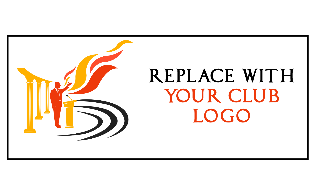 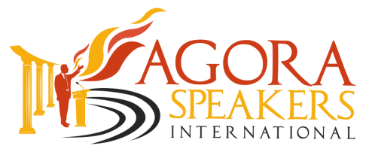 NOMBRE DEL CLUB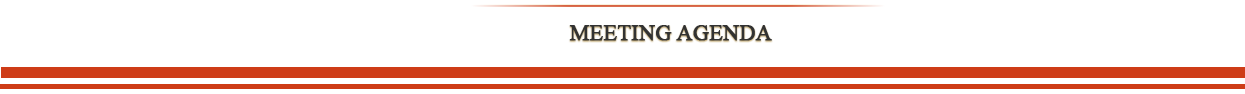 Empoderando a la gente
REUNIÓN # 1TEMA DE LA REUNIÓN:
NUEVOS COMIENZOSPALABRA DEL DÍA:
VIGOR5 de OCTUBRE, 2016
21:00 – 23:00
JUNTA DIRECTIVAPresidente
José Pérez
Tel:  555-555-5555VP Educación
José Pérez
Tel: 555-555-5555VP Miembros
José Pérez
Tel: 555-555-5555VP Marketing
José Pérez
Tel: 555-555-5555Tesorero
José Pérez
Tel: 555-555-5555Secretario
José Pérez 
Tel: 555-555-5555VP Liderazgo Comunitario
José Pérez
Tel: 555-555-5555Community Managers
José Pérez
Tel: 555-555-5555NUESTRA MISIÓNÁgora te capacita para ser un comunicador brillante y un líder seguro de sí mismo que activamente construirá un mundo mejor.MÁS INFORMACIÓNPuedes leer más sobre nuestra Fundación en 
http://www.agoraspeakers.org